Investigator-Initiated Clinical Trial Start-up Checklist for PIs and Study Coordinators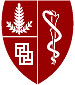 Compliance Training Requirements:PIship Training (one time)  http://www.stanford.edu/dept/DoR/PIship/ (PI)Human Subjects CITI Training http://humansubjects.stanford.edu/resources/req_tutorial.html (All budgeted Staff)2.	Contract and Budget Process Initiation Requirements: (Study Coordinator/PI)Please send the following items to rmg_ct_intake@stanford.edu:For The Budget ProcessCompleted SHC/LPCH Budget and Billing Workbook: https://spectrum.stanford.edu/accordions/set-up-study.  Click on the Log In link located at the top right corner of the website.  Enter your SUNet ID and password.  Click on Complete the SHC/LPCH Budget and Billing Workbook link located in the center of the page.Please include:Completed Research Participants Services (RPS) form and Routine Care Services formAll research items on RPS form must include CPT/Service Codes (if applicable)For Complex Procedures/Surgeries: Actual patient bills of similar procedures may be required to estimate pricing. Meetings with hospital service units may be required.Proposal/Scope of workSchedule of Events (recommended)Sponsor’s Contact Information for the budget (if applicable)IND/IDE Application to the FDA (if applicable)For Studies utilizing CTRU services: The study must be registered with Study Navigator: http://spectrum.stanford.edu/studynavigator/The CTRU has a new CTRU Budget Planner that is required for the budget.  The Budget Planner can only be accessed through Study Navigator.For The Contract Process (Initiated once the Proposal is approved) Sponsor’s Contact Information for the contractAdditional Requirements (Study Coordinator/PI)For Child Health Studies:All Child Health investigators are required to enter their new studies into the Study Navigator beginning January 1, 2011. http://spectrumchildhealth.stanford.edu/services/study-navigator.htmlFor Device Studies:  Medicare Pre-Authorization must be obtained for those under IDE.  This may take up to 8 weeks.   The CTRPM will provide the Coordinator with the application forms and instructions.If the device will be purchased by Stanford, SHC will have to establish appropriate records to be compliant with Medicare billing regulations.  The coordinator will collaborate with Spectrum to complete a ‘charge code template’ form.  This should be initiated very early and the process may be complex.   The CTRPM will notify Spectrum. Sponsor’s Medicare Reimbursement Guide (if available)